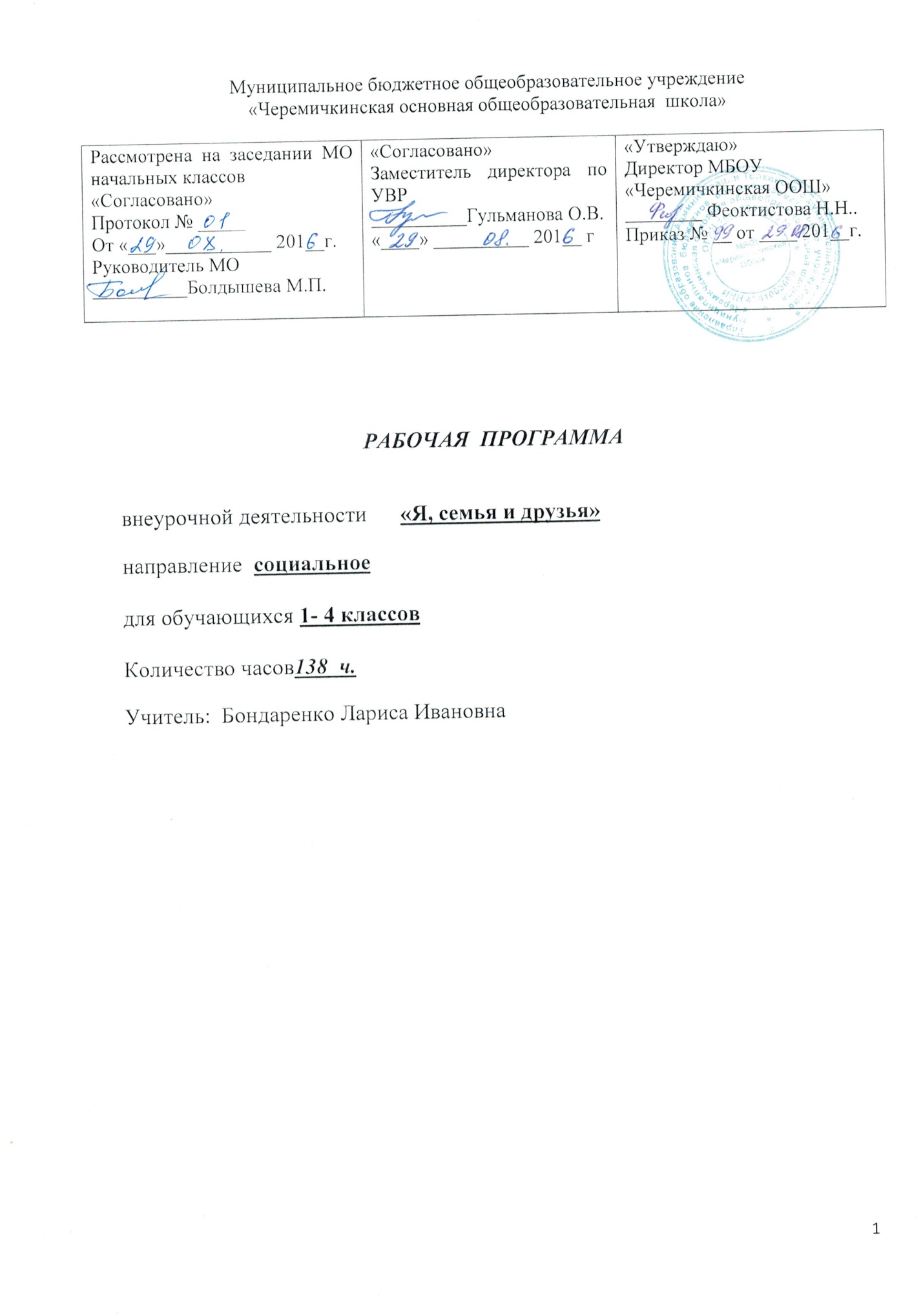 СОДЕРЖАНИЕ1. Планируемые результаты освоения внеурочной деятельности……..………32. Содержание внеурочной деятельности с указанием форм организации и видов деятельности.……………………………………......................................123. Тематическое планирование с указанием количества часов, отводимых на освоение каждой темы………………………………………………..................151.Планируемые результаты освоения внеурочной деятельностиЛичностные результаты включают готовность и способность обучающихся к саморазвитию, сформированность мотивации к обучению и познанию, ценностно-смысловые установки обучающихся, отражающие их индивидуально-личностные позиции, социальные компетенции, личностные качества; способность ставить цели и строить жизненные планы; способность к адекватной самооценке с опорой на знание основных моральных норм, требующих для своего выполнения развития самостоятельности и личной ответственности за свои поступки. Метапредметные результаты включают освоение обучающимися универсальных учебных действий (познавательных, регулятивных и коммуникативных), обеспечивающих овладение ключевыми компетенциями, способность регулировать собственную деятельность (в том числе учебную, направленную на познание закономерностей социальной действительности; - умение осуществлять информационный поиск для выполнения учебных задач; - освоение правил и норм социокультурного взаимодействия со взрослыми и сверстниками в сообществах разного типа (класс, школа, семья;- способность использовать источники художественного наследия в пересказе, анализировать тексты, пересказы, ответы товарищей,- совершенствование логичности, доказательности суждений, умозаключений, выводов, установление причинно-следственных связей, закономерностей. - приобретение навыков культуры общения (дома, в школе, в обществе).Регулятивные УУД:- осознавать свои телесные ощущения, связанные с напряжением и расслаблением,- извлекать необходимую информацию из текста,- определять и формулировать цель в совместной работе,- учиться делать осознанный выбор в сложных ситуациях,- осознавать свою долю ответственности за всё, что с ним происходит,- реалистично строить свои взаимоотношения друг с другом и взрослыми,- планировать цели и пути самоизменения с помощью взрослого,- соотносить результат с целью и оценивать его.Познавательные УУД:- планировать свои действия в соответствии с поставленной задачей,- наблюдать, сравнивать по признакам, сопоставлять,- обогатить представление о собственных возможностях и способностях,- учиться наблюдать и осознавать происходящие в самом себе изменения,- оценивать правильность выполнения действий и корректировать при необходимости,- учиться моделировать новый образ на основе личного жизненного опыта,- находить ответы на вопросы в тексте, перерабатывать информацию,- адекватно воспринимать оценку учителя.Коммуникативные УУД:- ориентироваться на позицию партнёра в общении и взаимодействии,- учиться контролировать свою речь и поступки,- учиться толерантному отношению к другому мнению,- учиться самостоятельно решать проблемы в общении,- осознавать необходимость признания и уважения прав других людей,- формулировать своё собственное мнение и позицию.- учиться грамотно, задавать вопросы и участвовать в диалоге.Для детей с ОВЗ коррекционная работа предусматривает выполнение требованийк результатам, определенным ФГОС НОО.       Планируемые результаты коррекционной работы имеют дифференцированный характер и могут определяться индивидуальными программами развития детей с ОВЗ.       В зависимости от формы организации коррекционной работы планируются разные группы результатов (личностные, метапредметные, предметные). Во внеурочной – личностные и метапредметные результаты.        Личностные результаты – индивидуальное продвижение учащегося в личностномразвитии (расширение круга социальных контактов, стремление к собственнойрезультативности и др.).        Метапредметные результаты – овладение общеучебными умениями с учетоминдивидуальных возможностей; освоение умственных действий, направленных на анализ и управление своей деятельностью; сформированность коммуникативных действий,направленных на сотрудничество и конструктивное общение и т. д.Специальные условия обучения и воспитания детей с ОВЗВ процессе реализации коррекционно-развивающей деятельности необходимо соблюдение определенных условий.2. Содержание курса внеурочной деятельности с указанием форм и видов деятельностиОсновные содержательные линииРаздел «Кто я?» - 9 чРаздел «Какой я?» - 37 чРаздел Я живу среди людей» - 38 чРаздел «Я в мире эмоций и чувств» - 27 чРаздел «Я живу на Земле» - 27 ч Особенности построения программыПрограмма состоит из пяти разделов:Раздел «Кто Я?» - Знакомство с социальными ролями человека - школьник, одноклассник, член своей семьи, часть своей страны (гражданин России), житель планеты Земля. Осознание первоклассником выполнения разных социальных ролей. Переживание ребенком чувства принадлежности к своему классу, школе, семье, Родине, осознание себя частью единого целого на планете Земля. Осознание и принятие ребенком права каждого  человека быть уникальным, быть личностью.Раздел «Какой Я?» - Раскрытие личностных, душевных качеств ребенка через развитие способностей самопознания и самовыражения. Любить, уважать и принимать себя таким, какой есть – важнейший этап на пути становления личности. Развитие положительной «Я-концепции», уверенности в себе, в своих силах и возможностях поможет ребенку в преодолении жизненных трудностей, в общении и поведении. Задача взрослых (педагогов, родителей, значимых взрослых) помочь ребенку развить стремление к познанию своего внутреннего мира, его духовному обогащению, самосовершенствованию.Раздел «Я в мире эмоций и чувств» - Разнообразие мира эмоций и чувств (этические чувства стыда, вины, совести как регуляторы морального поведения, эстетические чувства радости и восхищения при восприятии красоты окружающего мира, произведений литературы и искусства). Ребенок учится узнавать эмоциональное состояние другого человека по мимике, жестам.  Приходит к осознанию, что чувства – самое важное при установлении взаимоотношений  с другими людьми, с окружающим миром, с самим собой. Умение различать эмоции, чувства, настроение свои собственные  и другого человека,  способность управлять ими  поможет ребенку в общении со сверстниками и взрослыми.  Раздел «Я живу среди людей» - Ориентация на общечеловеческие ценности, нравственные нормы поведения, принципы гуманного отношения к окружающим. Ребенок, понимая и принимая то, что окружающие  его люди, так же как и он сам, тоже мыслят, чувствуют, имеют положительные и отрицательные черты характера,  учится жить в мире и согласии с другими людьми и с самим собой. Взаимоотношения со сверстниками и взрослыми (родителями, близкими, педагогами, соседями) выстраиваются на основе уважения, доброжелательности, заботы, сострадания, готовности прийти на помощь к тем, кто в этом нуждается. Опыт эмоционально-ценностного общения, сотрудничества, совместной деятельности со сверстниками и взрослыми облагораживает душу и сердце ребенка, обогащает его духовный мир, приводит к осознанию своего предназначения, миссии, его ответственности за благосостояние общества.Раздел «Я живу на Земле» -  Человек и природа едины. Земля, воздух, вода, огонь, растения, животные, человек – важнейшие начала жизни на Земле. У ребенка появляется чувство сопричастности к природе, человечеству. Он осознает негативные и позитивные стороны стихий природы, их влияние на жизнь человека. С другой стороны, ребенок  приходит к пониманию, что человечество  также оказывает отрицательное воздействие на природу, планету в целом и не только действиями, но и мыслями. Мыслить правильно - суть духовной жизни. Добрые, светлые, радостные мысли, забота людей об улучшении условий жизни на Земле. Ребенок  осознает свое место на Земле и ответственность за сохранение красоты и богатства нашей планеты.1 класс -33 часаРаздел «Кто я?» - 9 чРаздел «Какой я?» - 16 чРаздел «Я живу среди людей» -8 ч2 класс -35 часовРаздел «Я в мире эмоций и чувств» - 9 чРаздел «Какой я?» - 7 чРаздел «Я живу среди людей» -10 чРаздел «Я живу на Земле» - 9 ч 3 класс – 35 часовРаздел « Я в мире эмоций и чувств» - 9 чРаздел «Какой я?» - 7 чРаздел «Я живу среди людей» - 10 чРаздел «Я живу на Земле» - 9ч4 класс – 35 часов Раздел «Я в мире эмоций и чувств» -9 чРаздел «Какой я?» -7 чРаздел «Я живу среди людей» -10 чРаздел «Я живу на Земле» - 9 ч3.Тематическое планирование с указанием количества часов, отводимыхна освоение каждой темы№Особенностьребёнка(диагноз)Характерные особенности развитиядетейРекомендуемыеусловия обучения ивоспитания1Дети с задержкойпсихическогоразвития1)снижение работоспособности;2) повышенная истощаемость;3) неустойчивость внимания;4) более низкий уровень развития восприятия;5) недостаточная продуктивностьпроизвольной памяти;6) отставание в развитии всех форм мышления;7) дефекты звукопроизношения;8) своеобразное поведение;9) бедный словарный запас;10) низкий навык самоконтроля;11) незрелость эмоционально-волевой сферы;12) ограниченный запас общих сведений и представлений;13) слабая техника чтения;14) неудовлетворительный навык каллиграфии; 15) трудности в счётечерез 10, решении задач1.Соответствие темпа, объёма и сложности учебной программы реальным познавательным возможностям ребёнка,уровню развития егокогнитивной сферы, уровню подготовленности, т.е. уже усвоенным знаниям и навыкам.2. Целенаправленное развитие общеинтеллектуальнойдеятельности(умение осознавать учебные задачи, ориентироваться вусловиях, осмысливатьинформацию).3. Сотрудничество совзрослыми, оказаниепедагогом необходимойпомощи ребёнку, с учётом его индивидуальныхпроблем.4. Индивидуальнаядозированная помощьученику, решениедиагностических задач.5. Развитие у ребёнкачувствительности к помощи.6.Развитие способностивоспринимать и принимать помощь.7. Щадящий режимработы, соблюдениегигиенических и валеологических требований.8. Создание у  неуспевающего ученика чувства защищённости иэмоционального комфорта.9. Безусловная личная поддержка ученика учителями школы.10. Взаимодействие ивзаимопомощь детей впроцессе учебы2Дети с отклонениям и в психическойсфере (состоящие на учёте у психоневролога, психиатра, и др.)1) повышенная раздражительность;2) двигательная расторможенность в сочетании со сниженнойработоспособностью;3) проявление отклонений в характере во всех жизненных ситуациях;4) социальная дезадаптация.проявления невропатии у детей:1) повышенная нервнаячувствительность в виде склонности к проявлениям аффекта, эмоциональным расстройствам и беспокойствам;2) нервная ослабленностьв виде общей невыносливости, быстрой утомляемости приповышенной нервно-психической нагрузке, а также при шуме, духоте, ярком свете;3) нарушение сна, уменьшеннаяпотребность в дневном сне;4) вегетососудистая дистония(головные боли, ложный круп,бронхиальная астма, повышенная потливость, озноб, сердцебиение);5) соматическая ослабленность(ОРЗ, тонзиллиты, бронхиты и т.п.)6) диатезы;7) психомоторные, конституциональнообусловленные нарушения (энурез, тики, заикания и др.)1. ПродолжительностьКоррекционных занятий с одним учеником или группойне должна превышать 20 минут.2. В группу можно объединять по 3-4ученика с одинаковымипробелами в развитии иусвоении образовательнойпрограммы или со сходнымизатруднениями в учебной деятельности.3. Учет возможностейребенка при организациикоррекционных занятий : задание должно находиться взоне умеренной трудности, но быть доступным.4. Увеличение трудности задания пропорциональновозрастающим возможностям ребёнка.5. Создание ситуациидостижения успеха наиндивидуально-групповом занятии впериод, когда ребёнокещё не может получить хорошую оценку на уроке.6. Использованиесистемы условнойкачественно-количественнойоценки достижений ребёнка.3Дети с нарушениями речиРечевое развитие несоответствует возрасту говорящего;1) речевые ошибки не являются диалектизмами, безграмотностью речи и выражением незнания языка;нарушения речи связаны сотклонениями в функционированиипсихофизиологических механизмов речи;4) нарушения речи носятустойчивый характер,самостоятельно не исчезают, азакрепляются; 5) речевое развитие требуетОпределённого логопедичского воздействия;6) нарушения речи оказываютотрицательное влияние напсихическое развитие ребенка.1. Обязательная работа слогопедом (в начальнойшколе)2. Создание и поддержкаразвивающего речевогопространства.3. Соблюдение своевременной смены труда и отдыха(расслабление речевогоаппарата).4. Пополнение активного и пассивного словарного запаса.5. Сотрудничество сродителями ребёнка(контроль за речью дома,выполнение заданий логопеда).6. Корректировка изакрепление навыковграмматически правильной речи (упражнения насоставление словосочетаний,предложений, короткихтекстов).7. Формирование адекватногоотношения ребёнка к речевомунарушению. Стимулированиеактивности ребёнка висправлении речевых ошибок.4Дети с нарушениемопорно-двигательногоаппарата(способные ксамостоятельномупередвижению исамообслуживанию, с сохраненныминтеллектом)У детей с нарушениями ОДАведущим является двигательный дефект (недоразвитие, нарушение илиутрата двигательных функций).Основную массу среди нихсоставляют дети с церебральным параличомУ этих детей двигательныерасстройства сочетаются спсихическими и речевыминарушениями, поэтому большинство из них нуждается не только влечебной и социальной помощи, но и в психолого- педагогической илогопедической коррекции.Все дети с нарушениями ОДАнуждаются в особых условияхжизни, обучения и последующей трудовой деятельности1. Коррекционнаянаправленность всегопроцесса обучения.2. Возможная психолого-педагогическая социализация.3. Посильная трудоваяреабилитация.4. Полноценное, разноплановое воспитание и развитие личности ребёнка.5.Комплексный характеркоррекционно-педагогической работы.6. Раннее начало онтогенетическипоследовательного воздействия, опирающегося на сохранные функции.7. Организация работы врамках ведущей деятельности.8. Наблюдение заребёнком в динамикепродолжающегосяпсихоречевого развития.5Дети с нарушениемповедения, с эмоционально- волевыми расстройствами, сошибками воспитания (дети сдевиантным иделиквентнымповедением,социально-запущенные,изсоциально - неблагополучных семей)1) наличие отклоняющегося от нормы поведения;2) имеющиеся нарушения поведения трудно исправляются и корригируются;3) частая смена состояния,эмоций;4) слабое развитие силы воли;дети особенно нуждаются виндивидуальном подходе со стороны взрослых и внимании коллектива сверстников1. Осуществлениеежедневного,постоянного контроля  как родителей, так и педагогов,направленного наформирование у детейсамостоятельности,дисциплинированности.2. Терпение со сторонывзрослого, сохранениеспокойного тона приобщении с ребёнком (непозволять кричать,оскорблять ребёнка,добиваться его доверия).3. Взаимосотрудничество учителя и родителей впроцессе обучения(следить, не образовалсяли какой-нибудь пробелв знаниях, не переходить к изучению нового материала, не бояться оставитьребёнка на второй год вначальной школе, пока он неусвоил пройденное).4. Укрепление физического ипсихического здоровьяребёнка.5. Развитие общего кругозора ребёнка (посещать театры, цирк, выставки, концерты,путешествовать, выезжатьна природу).6.Своевременное определение характера нарушений у ребёнка, поиск эффективныхпутей помощи.7. Чёткое соблюдениережима дня (правильноечередование периодовтруда и отдыха).8. Ритмичный повторопределённых действий,что приводит к закреплению условно- рефлекторнойсвязи и формированиюжелательного стереотипа.9.Заполнение всегосвободного времени заранееспланированнымимероприятиями (ввидуотсутствия уменийорганизовывать своёсвободное время),планирование дня поминутно.№ п/пРазделы, темы.Количество часовКоличество часовКоличество часовКоличество часовКоличество часовКоличество часов№ п/пРазделы, темы.Примерная программаРабочая программаРабочая программа по классамРабочая программа по классамРабочая программа по классамРабочая программа по классам№ п/пРазделы, темы.Примерная программаРабочая программа1 кл.2 кл.3 кл.4 кл.1Кто я?999   ---2Какой я?3737167773Я живу среди людей383881010104Я в мире эмоций и чувств2727-9995Я живу на Земле2727-999Итого13813833353535